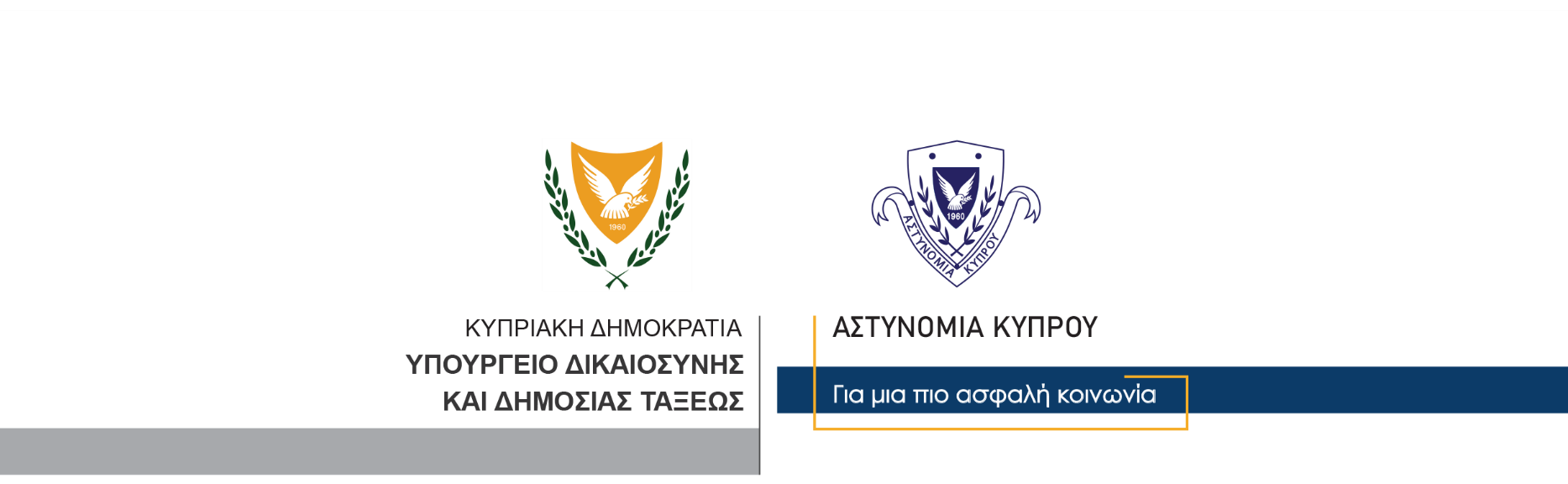 20 Δεκεμβρίου, 2023  Δελτίο Τύπου 5Σε ποινή φυλάκισης 12 ετών καταδικάστηκε 30χρονοςΠροσπάθησε να εισάγει πέραν των 15 κιλών κάνναβης Το Κακουργιοδικείο Πάφου καταδίκασε σήμερα σε ποινή φυλάκισης 12 ετών, άντρα ηλικίας 30 ετών, αφού τον βρήκε ένοχο στις κατηγορίες της συνωμοσίας προς διάπραξη κακουργήματος, παράνομης κατοχής και εισαγωγής ναρκωτικών με σκοπό την προμήθεια καθώς επίσης και νομιμοποίησης εσόδων από παράνομες δραστηριότητες. Συγκεκριμένα, ο 30χρονος είχε συλληφθεί στις 3 Οκτωβρίου, 2023 όταν στο πλαίσιο ενεργειών που γίνονται από την Υπηρεσία Καταπολέμησης Ναρκωτικών σε συνεργασία με τις Τελωνειακές Αρχές για εντοπισμό προσώπων που εισάγουν ναρκωτικά στην Κυπριακή Δημοκρατία μέσω αεροδρομίων, είχε ανακοπεί για έλεγχο στο αεροδρόμιο Πάφου αφού αφίχθηκε από χώρα του εξωτερικού.Σε έρευνα που είχε διενεργηθεί, εντοπίστηκαν στην αποσκευή του, τέσσερις νάιλον συσκευασίες, που περιείχαν ποσότητα κάνναβης, συνολικού μεικτού βάρους δεκαπέντε κιλών και 410 γραμμαρίων περίπου.		    Κλάδος ΕπικοινωνίαςΥποδιεύθυνση Επικοινωνίας Δημοσίων Σχέσεων & Κοινωνικής Ευθύνης